		Accord		Concernant l’adoption de Règlements techniques harmonisés de l’ONU applicables aux véhicules à roues et aux équipements et pièces susceptibles d’être montés ou utilisés sur les véhicules à roues 
et les conditions de reconnaissance réciproque des homologations délivrées conformément à ces Règlements*(Révision 3, comprenant les amendements entrés en vigueur le 14 septembre 2017)_______________		Additif 0 − Règlement ONU no 0		Révision 2 − Amendement 1		Série 03 d’amendements − Date d’entrée en vigueur : 10 juin 2021		Prescriptions uniformes concernant un régime d’homologation de type internationale de l’ensemble du véhicule (IWVTA)Le présent document est communiqué uniquement à titre d’information. Le texte authentique, juridiquement contraignant, est celui du document ECE/TRANS/WP.29/2020/101.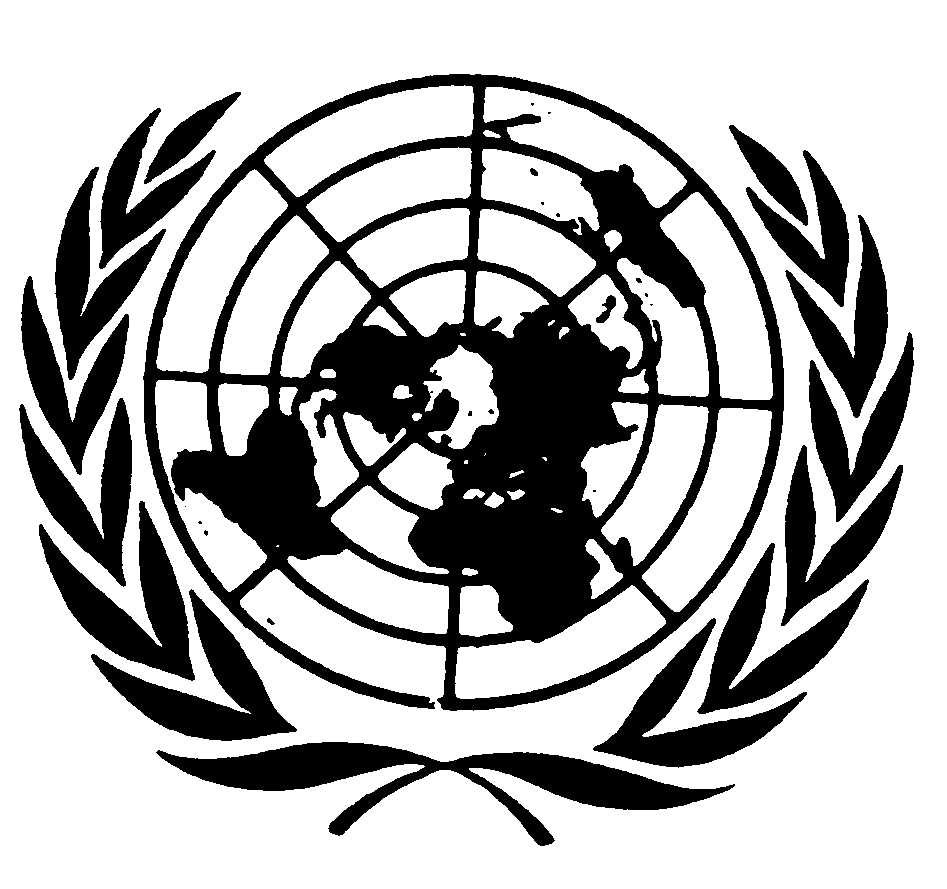 Section I (Liste des prescriptions applicables aux fins d’une homologation U-IWVTA) de la partie A de l’annexe 4, lire :« 1  Lorsqu’un numéro de Règlement ONU est suivi d’un astérisque « * », cela indique que les prescriptions du Règlement en question sont seulement applicables si le système visé est monté sur le véhicule. Il en résulte qu’aux fins d’une homologation U-IWVTA, les véhicules, qu’ils soient dotés ou non de ce système, sont également admissibles. Toutefois, cette prescription est applicable lorsque le système en question est monté sur le véhicule. Il en va de même pour les systèmes non identifiés par * dans les cas où il peut être démontré que les prescriptions correspondantes ne sont pas applicables au type IWVTA en cause.2  Cette donnée doit être interprétée comme un critère minimal, en ce qu’elle englobe tous les compléments en vigueur au moment où l’homologation est délivrée. Les homologations délivrées en application de toutes les versions ultérieures doivent également être acceptées, conformément au paragraphe 13.3 du présent Règlement.3  Soit une homologation de type délivrée conformément au Règlement ONU no 148, soit une/des homologation(s) de type en vigueur délivrée(s) conformément aux Règlements ONU nos 4, 6, 7, 23, 38, 77, 87 et/ou 91 est/sont nécessaire(s).4  Soit une homologation de type délivrée conformément au Règlement ONU no 149, soit une/des homologation(s) de type en vigueur délivrée(s) conformément aux Règlements ONU nos 19, 98, 112, 119 et/ou 123 est/sont nécessaire(s).5  Une homologation de type délivrée conformément au Règlement ONU no 150 ou au Règlement ONU no 3 est nécessaire. ».Annexe 8 Paragraphe 1.2, alinéa a), lire : « a)	De deux chiffres … les dispositions techniques du Règlement ONU applicables dans le cadre de l’homologation (03 pour le présent Règlement ONU tel que modifié par la série 03 d’amendements) ; ».E/ECE/TRANS/505/Rev.3/Add.0/Rev.2/Amend.1E/ECE/TRANS/505/Rev.3/Add.0/Rev.2/Amend.12 juillet 2021Version du Règlement ONUVersion du Règlement ONUVersion du Règlement ONUNuméroObjetRèglement ONU no1Série d’amendements2Série d’amendements21Dispositifs catadioptriques pour véhicules 
à moteur et leurs remorques 35032Dispositifs d’éclairage des plaques d’immatriculation arrière des véhicules 
à moteur et de leurs remorques43013Feux indicateurs de direction pour véhicules 
à moteur et leurs remorques63024Feux de position avant et arrière, feux stop 
et feux d’encombrement des véhicules automobiles et de leurs remorques73035Véhicules en ce qui concerne la compatibilité électromagnétique10056Véhicules en ce qui concerne les serrures 
et organes de fixation des portes11047Véhicules en ce qui concerne la protection 
du conducteur contre le dispositif de conduite en cas de choc12048Freins des véhicules des catégories M1 et N113-H019Véhicules en ce qui concerne les ancrages 
de ceintures de sécurité140910Ceintures de sécurité, systèmes de retenue, dispositifs de retenue pour enfants et dispositifs de retenue pour enfants ISOFIX 160811Véhicules en ce qui concerne les sièges, 
leur ancrage et les appuie-tête170912Feux de brouillard avant pour véhicules à moteur 19*, 40513Véhicules en ce qui concerne leur aménagement intérieur210114Feux de marche arrière et feux de manœuvre pour véhicules à moteur et leurs remorques2330115Véhicules en ce qui concerne leurs saillies extérieures260316Avertisseurs sonores et automobiles en ce qui concerne leur signalisation sonore280017Pneumatiques pour automobiles et leurs remorques (les pneumatiques doivent avoir été homologués en application des Règlements ONU nos 30 ou 54)300218Véhicules en ce qui concerne la prévention des risques d’incendie340319Feux de brouillard arrière pour les véhicules à moteur et leurs remorques3830120Appareil indicateur de vitesse et compteur kilométrique, y compris leur installation390121Vitrages de sécurité et installation de ces vitrages sur les véhicules430122Dispositifs de retenue pour enfants à bord 
des véhicules à moteur (en ce qui concerne uniquement les coussins d’appoint intégrés mais non les sièges autonomes pour enfants)44*0423Nettoie-projecteurs et véhicules à moteur en ce qui concerne les nettoie-projecteurs45*0124Systèmes de vision indirecte et véhicules 
à moteur en ce qui concerne le montage 
de ces systèmes460425Installation des dispositifs d’éclairage 
et de signalisation lumineuse480626Véhicules à moteur ayant au moins quatre roues en ce qui concerne les émissions sonores510327Pneumatiques pour véhicules utilitaires et leurs remorques (les pneumatiques doivent avoir été homologués en application des Règlements ONU nos 30 ou 54)540028Dispositifs arrière de protection antiencastrement, véhicules en ce qui concerne le montage d’un dispositif arrière de protection antiencastrement d’un type homologué, et véhicules en ce qui concerne leur protection contre l’encastrement à l’arrière580329Équipement de secours à usage temporaire et pneumatiques pour roulage à plat64*0330Feux de stationnement pour les véhicules 
à moteur77*, 30131Véhicules en ce qui concerne l’équipement 
de direction790332Moteurs à combustion interne ou groupes motopropulseurs électriques destinés à la propulsion des véhicules à moteur des catégories M et N en ce qui concerne la mesure de la puissance nette et de la puissance maximale sur 30 min des groupes motopropulseurs électriques850033Feux de circulation diurne pour véhicules 
à moteur8730134Feux de position latéraux pour les véhicules 
à moteur et leurs remorques91*, 30135Protection des occupants en cas de choc avant940336Protection des occupants en cas de choc latéral950337Projecteurs de véhicules à moteur munis de sources lumineuses à décharge98*, 40238Véhicules en ce qui concerne les prescriptions particulières applicables à la chaîne de traction électrique 100*0239Véhicules munis d’organes spéciaux pour l’alimentation du moteur au gaz naturel comprimé (GNC) et/ou au gaz naturel liquéfié (GNL) en ce qui concerne l’installation de ces organes110*0340Projecteurs pour véhicules automobiles émettant un faisceau de croisement asymétrique ou un faisceau de route ou les deux à la fois et équipés de lampes à incandescence et/ou de modules à diodes électroluminescentes (DEL)112*, 40241Pneumatiques en ce qui concerne les émissions de bruit de roulement, l’adhérence sur sol mouillé et/ou la résistance au roulement1170242Feux d’angle pour les véhicules à moteur119*, 40243Véhicules en ce qui concerne l’emplacement 
et les moyens d’identification des commandes manuelles, des témoins et des indicateurs1210144Systèmes d’éclairage avant adaptatifs (AFS) destinés aux véhicules automobiles123*, 40245Véhicules à moteur en ce qui concerne le champ de vision vers l’avant du conducteur des véhicules à moteur1250146Véhicules automobiles en ce qui concerne la sécurité des piétons1270247Véhicules automobiles en ce qui concerne les prescriptions de sécurité des véhicules fonctionnant à l’hydrogène134*0048Véhicules en ce qui concerne leur comportement lors des essais de choc latéral contre un poteau1350149Voitures particulières en cas de choc avant, l’accent étant mis sur les dispositifs de retenue1370150Véhicules à moteur silencieux en ce qui concerne leur audibilité réduite138*0151Systèmes d’assistance au freinage d’urgence1390052Systèmes de contrôle électronique de la stabilité1400053Systèmes de surveillance de la pression 
des pneumatiques1410054Montage des pneumatiques 1420055Dispositifs de signalisation lumineuse14830056Dispositifs d’éclairage de la route14940057Dispositifs rétroréfléchissants150500